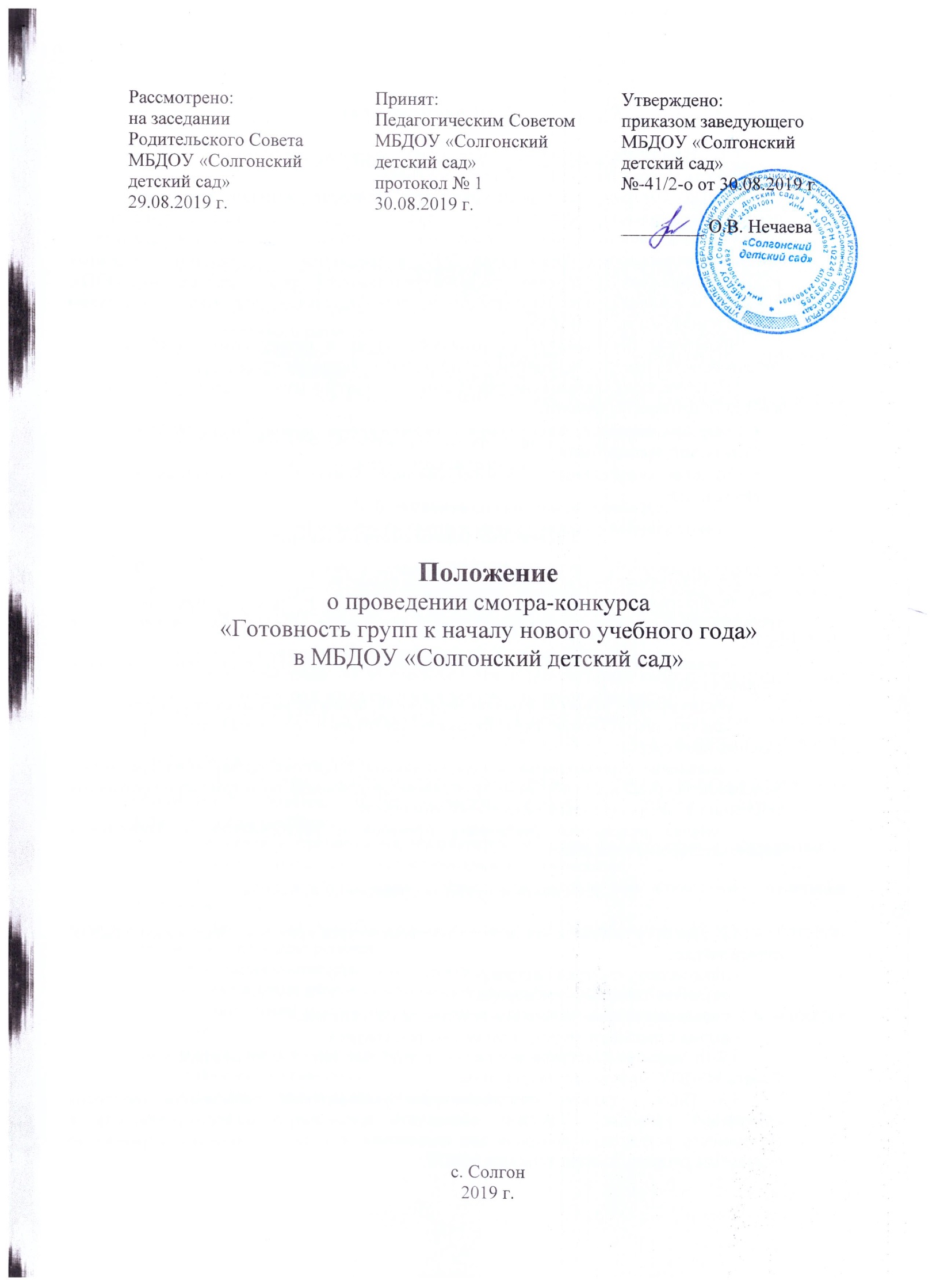 1. Общие положения1.1. Настоящее положение определяет порядок проведения смотра-конкурса «Готовность групп к началу нового учебного года».1.2. Под смотром – конкурсом понимается проведение методической службой ДОУ проверок, наблюдений, обследований по определенной теме. Основным объектом смотра-конкурса «Готовность групп к началу нового учебного года является организация предметно-развивающей среды групп ДОУ, а предметом – соответствие, созданных условий принципам построения предметно-развивающей среды, требованиям «ООП», приказам и распоряжениям по дошкольному образовательному учреждению, решениям педагогического совета МБДОУ.Проведение обследования на готовность групп к началу нового учебного года  сопровождается инструктированием воспитателей по вопросам проверки.1.3. Проведения смотра-конкурса «Готовность групп к началу нового учебного года» в МБДОУ проводится в целях:Совершенствования   педагогической  деятельности  организуемой в МБДОУ    «Солгонский детский сад»; Создания   комфортных условий для успешного развития личности ребенка в детском саду.2. Основные задачи смотра-конкурса2.1. Основными задачами смотра-конкурса являются:-осуществление контроля над созданием условий, которые  соответствовали бы  требованиям «Основной общеобразовательной программы  МБДОУ «Солгонский детский сад»; - выявление случаев нарушений требованиям инструкции по охране жизни и здоровья детей;        - анализ причин, лежащих в основе нарушений, принятие мер по их предупреждению;        - анализ деятельности педагогических работников по организации предметно-развивающей среды;- выявление отрицательных и положительных тенденций организации предметно-развивающей среды и разработка на этой основе предложений по устранению негативных тенденций и распространение педагогического опыта;- анализ результатов реализации приказов и распоряжений в дошкольном образовательном учреждении. 3. Основные правила проведения конкурса3.1. Для организации и проведения смотра-конкурса приказом заведующей МБДОУ определяется:- план-задание смотра-конкурса; - создается комиссия – экспертов; - определяется срок  действия комиссии, ее полномочия;- форма отчетности по результатам смотра-конкурса. 3.2. В качестве экспертов к участию в контроле могут привлекаться члены МС и  Совета МБДОУ, отдельные специалисты. 3.3. План - задание смотра-конкурса устанавливает особенности (вопросы) конкретной проверки и должно обеспечить достаточную информированность и сравнимость результатов контроля для подготовки итогового документа (справки) по отдельным разделам смотра-конкурса МДОУ.3.4. Члены комиссии (эксперты)  имеют право запрашивать необходимую информацию, изучать документацию, относящуюся к вопросам смотра-конкурса.4. Примерный перечень вопросов, подлежащих контролю4.1. Заведующий ДОУ и (или) по его поручению старший воспитатель или эксперты вправе осуществлять тематический  контроль «Готовность групп к началу нового учебного года» по вопросам:         содержание, эстетическое оформление и соответствие возрастным особенностям родительских  уголков групп, центр природы, дежурства, творчества (ИЗО), уголка «ряженья», игротеки группы, познавательный центр ,  строительно – конструктивной  зоны, центр речевого развития, центр безопасности, спортивных островков групп, зон для организации сюжетно- ролевых и творческих игр («Больница», «Магазин», «Парикмахерская», «Библиотека»  список центров прилагается и т.д.);         наличие атрибутов к играм, создание условий в группах для самостоятельной  и игровой деятельности детей;          эстетичность оформления помещений группы;          состояние и ведение документации группы.5. Делопроизводство смотра-конкурса «Готовность групп к началу нового учебного года»5.1. Результаты работы комиссии смотра-конкурса «Готовность групп к началу нового учебного года» оформляются в форме аналитической справки, которая должна содержать констатацию фактов, выводы и, при необходимости, предложения. 5.2. Информация о результатах проведенного смотра-конкурса доводится до работников образовательного учреждения на установочном педсовете.Должностные лица после ознакомления с результатами смотра-конкурса должны поставить подпись под итоговым материалом контроля (приказом), удостоверяющую о том, что они поставлены в известность о результатах проверки.  При этом они вправе сделать запись в итоговом материале о несогласии с результатами проверки в целом и по отдельным фактам и выводам.5.3. По итогам смотра-конкурса проводятся заседания педагогических или методических советов, производственные совещания, рабочие совещания с педагогическим составом;- замечания и предложения инспектирующих лиц фиксируются в документации, согласно номенклатуре данного образовательного учреждения;- результаты инспектирования могут учитываться при проведении аттестации педагогических кадров.5.4. Заведующий  МБДОУ по результатам тематической проверки (смотра-конкурса) принимает следующие решения:- об издании соответствующего приказа;- об обсуждении итоговых материалов педагогическим советом ДОУ;- о проведении повторной проверки с привлечением определенных специалистов (экспертов);- о привлечении к дисциплинарной ответственности должностных лиц;- о поощрении работников;- иные решения в пределах своей компетенции.